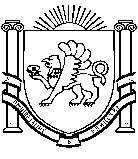 МУНИЦИПАЛЬНОЕ БЮДЖЕТНОЕ ОБЩЕОБРАЗОВАТЕЛЬНОЕ УЧРЕЖДЕНИЕ"ОКТЯБРЬСКАЯ СРЕДНЯЯ ОБЩЕОБРАЗОВАТЕЛЬНАЯ ШКОЛА"
ЛЕНИНСКОГО РАЙОНА РЕСПУБЛИКИ КРЫМул. Киевская, д. 1, с. Октябрьское, 298228, телефон +7(36557)46-4-17, e-mail: lenino_oktyabrskaya@crimeaedu.ruПРИКАЗОб утверждении и введении в действие «Положения о системе управления охраной труда в МБОУ Октябрьская СОШ»Во исполнение требований статьи 212 Трудового кодекса РФ, руководствуясь Типовым положением о системе управления охраной труда, утвержденным приказом Минтруда России от 19 августа 2016 года № 438нПриказываю:1. Утвердить и ввести в действие с ______.2022 Положение о системе управления охраной труда (СУОТ) в МБОУ Октябрьская СОШ.2. Руководителям структурных подразделений неукоснительно применять Положение о системе управления охраной труда в производственной деятельности.3. Ознакомить сотрудников  с настоящим приказом.4. Контроль за исполнение приказа оставляю за собой.Директор 	                                                   	Е.Л. РудюкС приказом ознакомлены:	« ____» _______2022 г. № ______(наименование должности)(подпись)(Ф. И. О.)(наименование должности)(подпись)(Ф. И. О.)(наименование должности)(подпись)(Ф. И. О.)